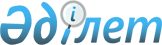 Об утверждении государственного образовательного заказа на дошкольное воспитание и обучение, размера подушевого финансирования и родительской платы на 2014 годПостановление акимата Денисовского района Костанайской области от 15 июля 2014 года № 171. Зарегистрировано Департаментом юстиции Костанайской области 30 июля 2014 года № 4964

      В соответствии с подпунктом 8-1) пункта 4 статьи 6 Закона Республики Казахстан от 27 июля 2007 года "Об образовании", акимат Денисовского района ПОСТАНОВЛЯЕТ:



      1. Утвердить государственный образовательный заказ на дошкольное воспитание и обучение, размер подушевого финансирования и родительской платы в дошкольных организациях образования Денисовского района на 2014 год, финансируемых за счет целевых трансфертов из республиканского бюджета и средств местного бюджета согласно приложениям 1, 2 к настоящему постановлению.



      2. Контроль за исполнением данного постановления возложить на исполняющего обязанности заместителя акима Денисовского района Смадиярова Б.С.



      3. Настоящее постановление вводится в действие по истечении десяти календарных дней после дня его первого официального опубликования и распространяется на отношения, возникшие с 1 января 2014 года.      Исполняющий обязанности

      акима Денисовского района                  Т. Рамазанов

Приложение 1        

к постановлению акимата   

от 15 июля 2014 года 171   Государственный образовательный заказ

на дошкольное воспитание и обучение, размер

подушевого финансирования и родительской платы

в дошкольных организациях образования Денисовского района

на 2014 год, финансируемых за счет целевых трансфертов

из республиканского бюджета

Приложение 2         

к постановлению акимата    

от 15 июля 2014 года № 171   Государственный образовательный заказ

на дошкольное воспитание и обучение, размер

подушевого финансирования и родительской платы

в дошкольных организациях образования Денисовского района

на 2014 год, финансируемых за счет средств

местного бюджета
					© 2012. РГП на ПХВ «Институт законодательства и правовой информации Республики Казахстан» Министерства юстиции Республики Казахстан
				№ п/пАдминистра-тивно-территориальное расположение организаций дошкольного воспитания и обученияНаименование организации дошкольного воспитания и обученияКоличество воспитанников организаций дошкольного воспитания и обученияРазмер подушевого финансирования в дошкольных организациях образования в месяц (тенгеРазмер родительской платы в дошкольных организациях образования в месяц (тенге)1Денисовский районДошкольный мини-центр с полным днем пребывания при государственном учреждении "Аятская средняя школа имени академика Темирбая Байбусыновича Даркамбаева" село Аятское2515 602от трех лет -55002Денисовский районДошкольный мини-центр с полным днем пребывания при коммунальном государственном учреждении "Денисовская средняя школа № 3" село Денисовка5015 602от трех лет -55003Денисовский районДошкольный мини-центр с полным днем пребывания при государственном учреждении "Приреченская средняя школа" село Приреченка2515 602от трех лет -55004Денисовский районКоммунальное государственное казенное предприятие "Ясли-сад" Балдаурен" государственного учреждения "Отдел образования Денисовского района" село Перелески16017 969до трех лет -5 200от трех лет -55005Денисовский районКоммунальное государственное казенное предприятие "Детский сад № 1" государственного учреждения "Отдел образования Денисовского района" акимата Денисовского района" село Денисовка90981до трех лет -5 200от трех лет -55006Денисовский районГосударственное коммунальное казенное предприятие "Ясли-сад № 40" село Денисовка150953до трех лет -5 200от трех лет -55007Денисовский районГосударственное учреждение "Свердловская начальная школа-сад" село Свердлова241333от трех лет -5500№ п/пАдминистративно-территориальное расположение организаций дошкольного воспитания и обученияНаименование организации дошкольного воспитания и обученияКоличество воспитанников организаций дошкольного воспитания и обученияРазмер подушевого финансирования в дошкольных организациях образования в месяц (тенге)Размер родительской платы в дошкольных организациях образования в месяц (тенге)1Денисовский районКоммунальное государственное казенное предприятие "Детский сад № 1" государственного учреждения "Отдел образования Денисовского района" акимата Денисовского района" село Денисовка9018 898до трех лет -5 200от трех лет -55002Денисовский районГосударственное коммунальное казенное предприятие "Ясли-сад № 40" село Денисовка15017 798до трех лет -5 200от трех лет -55003Денисовский районГосударственное учреждение "Свердловская начальная школа-сад" село Свердлова2414337от трех лет -5500